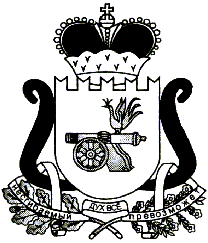 СОВЕТ ДЕПУТАТОВ КОРОБЕЦКОГО СЕЛЬСКОГО ПОСЕЛЕНИЯЕЛЬНИНСКОГО РАЙОНА СМОЛЕНСКОЙ ОБЛАСТИРЕШЕНИЕот 27.03.2024 г.  № 5 Об установлении порядка учета  предложений по проекту решения «Об исполнении бюджета   Коробецкого сельского                  поселения Ельнинского               района        Смоленской  области за   2023 год» и   порядка   участия     граждан   в его обсуждении	Руководствуясь частью 6 статьи 52 Федерального закона от 06.10.2003 № 131-ФЗ «Об общих принципах организации местного самоуправления в Российской Федерации», на основании статьи 16 Устава Коробецкого сельского поселения Ельнинского района Смоленской области, Совет депутатов Коробецкого сельского поселения Ельнинского района Смоленской области РЕШИЛ:	Установить следующий порядок учета предложений по проекту решения «Об исполнении бюджета Коробецкого сельского поселения Ельнинского района Смоленской области за 2023 год» и порядок участия граждан в его обсуждении:	1. Ознакомление с проектом решения через средства массовой информации (печатное средство массовой информации «Вести Коробецкого поселения»), на информационных стендах в здании Администрации Коробецкого сельского поселения Ельнинского района Смоленской области.2. Прием предложений граждан в письменной форме до 17.04.2023 года по адресу: Администрация Коробецкого сельского поселения, с. Коробец, ул. Железнодорожная, д.27 Ельнинского района Смоленской области.3. Публичные слушания по проекту решения «Об исполнении бюджета Коробецкого сельского поселения Ельнинского района Смоленской области за 2023год» состоятся 18.04.2023 года в 15-00 часов в помещении Администрации Коробецкого сельского поселения Ельнинского района Смоленской области.4. Утверждение отчета об исполнении бюджета Коробецкого сельского поселения Ельнинского района Смоленской области состоится на заседании Совета депутатов Коробецкого сельского поселения Ельнинского района Смоленской области.5. Данное решение опубликовать в печатном средстве массовой информации «Вести Коробецкого поселения».Глава муниципального образованияКоробецкого сельского поселенияЕльнинского района Смоленской области                                И.В. Буряков